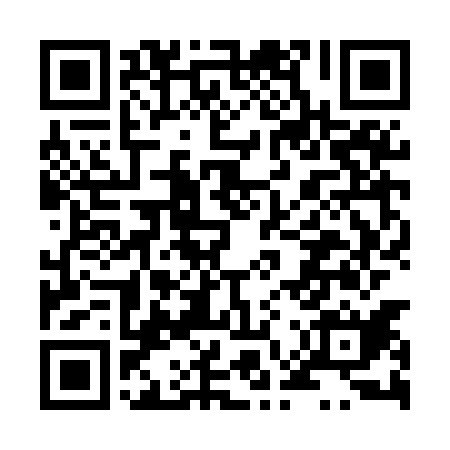 Ramadan times for Borszowice, PolandMon 11 Mar 2024 - Wed 10 Apr 2024High Latitude Method: Angle Based RulePrayer Calculation Method: Muslim World LeagueAsar Calculation Method: HanafiPrayer times provided by https://www.salahtimes.comDateDayFajrSuhurSunriseDhuhrAsrIftarMaghribIsha11Mon4:114:116:0011:483:425:375:377:2012Tue4:084:085:5811:483:445:395:397:2213Wed4:064:065:5611:473:455:405:407:2314Thu4:034:035:5311:473:465:425:427:2515Fri4:014:015:5111:473:485:435:437:2716Sat3:593:595:4911:473:495:455:457:2917Sun3:563:565:4711:463:505:475:477:3118Mon3:543:545:4511:463:525:485:487:3319Tue3:513:515:4211:463:535:505:507:3420Wed3:493:495:4011:453:545:525:527:3621Thu3:463:465:3811:453:565:535:537:3822Fri3:443:445:3611:453:575:555:557:4023Sat3:413:415:3311:443:585:575:577:4224Sun3:393:395:3111:443:595:585:587:4425Mon3:363:365:2911:444:016:006:007:4626Tue3:333:335:2711:444:026:016:017:4827Wed3:313:315:2511:434:036:036:037:5028Thu3:283:285:2211:434:046:056:057:5229Fri3:263:265:2011:434:066:066:067:5430Sat3:233:235:1811:424:076:086:087:5631Sun4:204:206:1612:425:087:097:098:581Mon4:174:176:1312:425:097:117:119:002Tue4:154:156:1112:425:107:137:139:023Wed4:124:126:0912:415:127:147:149:044Thu4:094:096:0712:415:137:167:169:065Fri4:064:066:0512:415:147:187:189:086Sat4:044:046:0212:405:157:197:199:117Sun4:014:016:0012:405:167:217:219:138Mon3:583:585:5812:405:177:227:229:159Tue3:553:555:5612:405:187:247:249:1710Wed3:523:525:5412:395:207:267:269:19